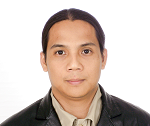 Objective	To be able learn and share my experience in Electronic Security Systems, Audio Visual Systems and my knowledge in the field of Electronics and Communication Engineering.Work ExperienceALMOE AV Systems LLCDubai, United Arab EmiratesProject Manager - ELV SystemsOctober 2013 to October 2017Job consists of: Managing Different project for the company, dealing with client queries and site surveys, attending site meeting, arranging materials for different site, managing schedules for the Implementation team, coordinating status reports for the projects, designing CCTV systems, supporting pre-sale and design team, testing & commissioning and handing over finish project to client.Projects Handled:Madinat Jumeirah - restaurants and bars refurbishments.Jumeirah Hotel - restaurant and bar refurbishments.Nad Al Sheba(FUTSAL) – Additional CCTV requirementsHilton Double Tree - New PA BGM systems.0Gravity – Rectification/Additional requirements by the client.Sultan Villa Abu Dhabi – full home automation systemAl Ain Stadium – Broadcast points, Audio and video systems for conference & VIP rooms.Latifa School for Girls – Auditorium Audio and visual system.Engineer’s office projects – home theater system.Sea palace Abu Dhabi – Audio, Video and lighting systemDynamic Hospitality – restaurants Audio systemTawam Dialysis Center – Conference and meeting roomRAK Wedding Hall – Audio, video, lighting and broadcast connectivity.NAS Al Sheeba New Paddle court – Audio, video and broadcast system.Al Naboodah – Conference and Meeting rooms - Audio, Video and Automation.GEMS School – Audio and Video systemsRTA - Conference and Meeting rooms - Audio, Video and AutomationVilafortuny – Training room Audio, Video and AutomationCreation Systems FZESharjah Free zoneELV systems Engineer - ELV Systems SpecialistFebruary 2012 August 2013Job consists of: Installation and maintenance of CCTV, Access control, Video wall, Traffic violation recorder and Fiber optic system.Department of Transport (Traffic Control Center), Abu Dhabi Responsible for the maintenance of the CCTV, Access control, Video wall, TVR (Traffic violation recorder) and Fiber Optic cable backbone for the traffic monitoring system of Abu Dhabi. Installation of new cameras, Fiber optic transmitter, field equipment cabinet, assist Fiber optic team for the connection to the Fiber optic backbone,  configure Pelco management software for the additional cameras, test and commission that the new camera is working locally and operational in the Traffic control centerImplement MRF (Maintenance request form) requested by client and revert back a report on what we have done to rectify the fault or what needs to be done and what additional materials needed to rectify the issued on the MRF.Easter Link Information Technology LLCDubai, United Arab EmiratesSite Engineer – ELV SystemsSeptember 2011 to January 2012Job consists of: Installation and maintenance of CCTV, Access control and Audio Visual systems Al Muneera, Al Yas IslandResponsible for the mobilization of the different teams working in the site, trains team members on the installation procedures of cameras & access control, supervises all the installation Coordinates & attends meeting with the main contractor to update the status of the installation and clearance on areas needs to be done.Royal Amwaj Resort and Spa, the Palm DubaiResponsible for the update and report all site issues, supervise the installation and termination of cameras and access control system.Coordinates with subcontractor on works to be done for the Audio visual system of the project.Premier Hotel, DubaiResponsible for the supervision of the subcontractor for the cable laying, installation of cameras, installation of equipment in the racks and the testing and commissioning of the system. Coordinate with the main contractor on the update of the project and clearance for installation.Bond Communication Technology IntegratorsDubai, United Arab EmiratesDesign Engineer/Site Engineer – ELV SystemsSeptember 2009 to September 2011Job consists of: Installation and maintenance of CCTV, Access control and PA systemsYacht Club, Al Yas IslandResponsible for the Coordination meeting with the main contractor to update and report all site issues, prepares all the materials to be used in the site.Trains team members on the installation procedures of cameras, supervises all the installation of camera done, assembles terminate connect all system devices in the rack, install the BVMS software and configure the system as per the job description and clients set up.Testing & commissioning and troubleshooting of the system.Physical Security, Al Yas IslandResponsible for the update and report all site issues, prepares all the materials to be used in the site.  Install and terminate the cameras, mount CCTV cabinet and terminate all the devices inside the cabinet, assembles terminate connect all system devices in the rack, install Access control system to the CCTV control room, install video intercom in 4 remote site, install and configure video intercom software, commissioning and troubleshooting of  the video intercom.Car Park 1 & 2, Al Yas IslandResponsible for the coordination for the installation of containments and cable laying.Trains my team on how to install & terminate the camera and the speaker, supervise the installation done.Test, focus & adjust camera view.Help with the installation and connection of devices in the equipment rack.Ferrari World, Al Yas IslandResponsible for the installation of IP cameras inside the attractions to monitor the park visitor while inside the attraction.Commissioning of IP cameras inside the attractions to be connected to the network, troubleshoot and rectify all the issues form the installation of cameras.Alpha Data LLC DubaiDubai, United Arab EmiratesSite Engineer – Audio Visual and ELV SystemsOctober 2005 to September 2009Job consists of: Installation and maintenance of CCTV, Access control, PA and Audio Visual.AX104 (Emirates cargo mega terminal, Al Gahroud, Dubai)Responsible coordination and site meeting for the progress report and site issues.Prepares mockup of camera installation for approval as well as material approvals.Plans day to day activities of subcontractors, prepares materials needed for subcontractors day to day activities, trains subcontractor on the installation of cameras, supervise the installation.Helps with the installations for cameras, terminate the cameras, install and terminate the video encoder in the various locations, assembles the rack for the main monitoring system, set up the workstations and monitors.Install Bosch VIDOS software and programs the systems, test and commission the system.Monarch Hotel (Sheik Sayed, Dubai)Responsible for the upgrading of the security system to comply the Dubai Police standards.Install additional cameras for the system; change all DVR to comply with the required storage capacity.Purchase materials and arrange tools/equipment for the project, request and apply for working pass for my team, test and commission the system.Damas Towers (Sheik Sayed, Dubai)Responsible for the revision of speaker location and volume control for approval, coordinate with subcontractor for the containment for the speaker and volume control location.Coordinate with other subcontractor for the cut outs for the speakers.Supervise the team for the cable laying and speaker termination; terminate volume control and local input controller.Mount the CD changer, amplifier, equalizer, microphone paging system in the equipment rack, terminate and connect all the devices in the equipment rack.Install projector & motorize screen for conference room, install speaker and amplifier of each conference room.Test and commission the system, trains the operator for the functionality and operation of the system.Various Projects in DubaiMaintenance of different projects under the maintenance contract.Installation of audio visual devices for conference rooms like amplifiers, speaker systems, DVD player/recorder, Polycom intercom systems, Christie projector, motorized projector lift and projector screens.Integration of audio visual devices, lighting systems, drapes/motorize curtain through Crestron systems.Testing and commissioning of the projects.Infinite Systems Makati City, PhilippinesSite Engineer – EVL SystemsMarch 2003 – September 2005Job consists of: Installation and maintenance of PABX, Audio Visual and ELV systems CCTV and Access control.Office of the OmbudsmanInstall cameras on each entry and exit point of the building, lobby areas and main reception area, programs the DVR as per the client’s specification, test and commission the system.Various Projects situated around the city.Maintains and rectify all the issues on the project under the maintenance contract.Performs product demonstration for to prospective client. Performs site survey, material estimation and costing.Schedule day to activities and supervision of the installation team.Installation of cameras access control & PABX system, Programs and commission CCTV, PABX and Access control systems.Educate and trains new team members about the CCTV, PABX and Access control system.Integrated Systems & Data NetworkingQuezon City, Philippines   Installation Supervisor - ELV systems November 2000 – March 2003Job consists of: Installation and maintenance of CCTV, PA, Intercom, Fire alarm and Access control systems.Regalia Towers (Cubao, Quezon City).Performs installation and troubleshooting of CCTV, Fire alarm, BGM/PA and Intercom system.Schedule day to day activities of the installation team, Prepares weekly progress report.Medical City (Ortigas, Pasig city)Performs day to day project report to be submitted to the Project Engineer.Manor Hotel (Baguio City)Performs installation for fire alarm system like smoke detector, heat detector, emergency break glass and fireman’s phone communicator.PICC extension exhibit hall (Metro Manila)Perform installation of cameras and fire alarm devices.Attends weekly meeting to report the status of the project.Educational AttainmentCollege:		  of the  (2000)	            		Bachelor of Science in Electronics & Communications EngineeringPersonal Information	Age		:	40 years of age	Date of Birth	:	December 25, 1976	Place of Birth	:	Bayombong, Nueva Vizcaya	Civil Status	:	Married 	Sex		:	Male	Religion	:	Roman Catholic	Height		:	5'7"	Weight		:	70 kgs.	Citizenship	:	Filipino	LicenseUAE Driving License 	(Manual light vehicles)Issue Date: 	15/04/2006			Expiry Date:	15/04/2026